Уважаемый г-н Юн,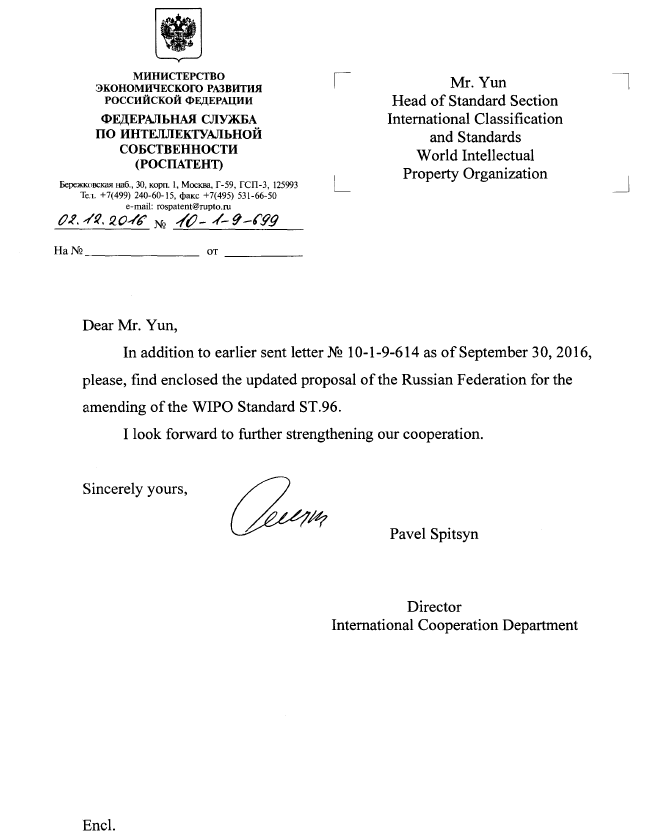 В дополнение к письму № 10-1-9-614 от 30 сентября 2016 г. настоящим направляю Вам обновленное предложение Российской Федерации о внесении поправок в стандарт ВОИС ST.96.Надеюсь на дальнейшее укрепление сотрудничества.С уважением,	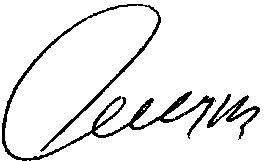 Павел СпицынНачальникУправления международного сотрудничестваВ приложении: ПРЕДЛОЖЕНИЕ О ВНЕСЕНИИ ПОПРАВОК В СТАНДАРТ ВОИС ST.96Документ подготовлен РоспатентомСПРАВОЧНАЯ ИНФОРМАЦИЯ И ЗАПРОС1. В соответствии с действующим законодательством Российской Федерации Роспатент регистрирует наименования мест происхождения (НМП) в Национальном реестре.2. При электронном обмене информацией с ВОИС в рамках Мадридской системы в случае, если инициирована процедура вынесения решения о предварительном отказе, необходимо указывать наименования мест происхождения товаров, регистрации которых препятствуют предоставлению правовой охраны.3. В настоящее время ВОИС не имеет стандарта по XML, предназначенного для описания географических указаний, таких как наименования мест происхождения.4. Роспатент предлагает расширить сферу применения стандарта ВОИС ST.96, включив в нее географические указания.ПРОБЛЕМЫ, ВОЗНИКАЮЩИЕ ПРИ ИСПОЛЬЗОВАНИИ ДЕЙСТВУЮЩЕГО СТАНДАРТА ВОИС ST.961. В настоящее время стандарт ST.96 охватывает лишь три вида прав интеллектуальной собственности:  товарные знаки, изобретения/полезные модели и промышленные образцы.  В соответствии с действующим российским законодательством, а также законодательством других стран географические указания рассматриваются как схожие с товарными знаками, однако имеют ряд характерных особенностей, не охваченных действующими стандартами ВОИС по XML, которые применяются к товарным знакам, в частности стандартом ST.96.  Это ведет к тому, что для обработки данных, касающихся географических указаний, приходится использовать совместимые схемы применения стандарта ST.96.2. Данный вопрос предварительно обсуждался Целевой группой по XML для ПС.  Участники Группы проанализировали требования и подготовили проект предложений соответствующих XML-схем, однако обсуждение этой темы было приостановлено.ПРЕДЛАГАЕМЫЕ ИЗМЕНЕНИЯ К СТАНДАРТУРоспатент вносит на рассмотрение и утверждение КСВ следующие предложения: (А) расширить сферу применения стандарта ВОИС ST.96, включив в нее географические указания;(B) включить географические указания в словарь данных и XML-схему стандарта ВОИС ST.96;(C) дать определения соответствующих компонентов XML-схемы.[Конец приложения II и документа]